АНКЕТА-ЗАЯВАПРО АКЦЕПТ ПУБЛІЧНОЇ ПРОПОЗИЦІЇ (ОФЕРТА) АТ «БАНК «УКРАЇНСЬКИЙ КАПІТАЛ» НА УКЛАДЕННЯ ДОГОВОРУ ПРО КОМПЛЕКСНЕ БАНКІВСЬКЕ ОБСЛУГОВУВАННЯ СУБ’ЄКТІВ ГОСПОДОРЮВАННЯ (скорочено - Анкета-Заява про акцепт)місто ________________,                                                                                                                                                         ___________ 202__ року 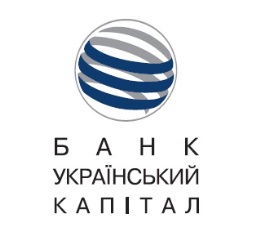 Персональні та контактні дані КлієнтаПерсональні та контактні дані КлієнтаПерсональні та контактні дані КлієнтаПерсональні та контактні дані КлієнтаНайменування юридичної особи(надалі - «Клієнт»)(надалі - «Клієнт»)(надалі - «Клієнт»)(надалі - «Клієнт»)Код за ЄДРПОУ або реєстраційний (обліковий) номер платника податківМісцезнаходженняІндекс:             Адреса:(вказується країна, область, район, місто/село, вулиця, номер будинку, номер квартири)Адреса:(вказується країна, область, район, місто/село, вулиця, номер будинку, номер квартири)Посада, ПІБ керівника/уповноваженої підписувати договір особи (вказати на підставі якого документа)Номер  телефону:Номер  телефону:Адреса електрон. пошти e-mail:Адреса електрон. пошти e-mail:Декларації та ЗаявиПідписанням цієї Анкети-Заяви про акцепт :Підтверджуємо укладення між _______________________________________________________ та Банком Договору про комплексне банківське обслуговування                                                                                                                    (найменування Клієнта)суб’єктів господарювання в АТ «БАНК «УКРАЇНСЬКИЙ КАПІТАЛ» (надалі - «Комплексний договір») на умовах викладених в цій Анкеті-Заяві про акцепт, а також в Публічній пропозиції (оферті) АТ «БАНК «УКРАЇНСЬКИЙ КАПІТАЛ» на укладання Договору про комплексне банківське обслуговування суб’єктів господарювання з усіма додатками та Умовами, в т. ч. Додатком 1 до Комплексного договору Умовами відкриття та здійснення операцій за банківськими поточними рахунками, Додатком 2 до Комплексного договору Умовами відкриття та обслуговування банківських вкладних (депозитних) рахунків, Додатком 3 до Комплексного договору Умовами відкриття та здійснення операцій за банківськими поточними (картковими) рахунками, Додатком 4 до Комплексного договору Умовами надання послуги «Зарплатний проект»,  що будуть обрані Клієнтом за Заявою на підключення до певної послуги, а також в Тарифах Банку, які розміщені на сайті Банку https://www.ukrcapital.com.ua, з якими належним чином ознайомилися, з ними погоджуємось та зобов’язуємося виконувати, та зобов’язуємось ознайомлюватись зі змінами.Підтверджуємо достовірність усіх даних в т.ч. персональних, вказаних в цій Анкеті-Заяві про акцепт.Підтверджуємо, що до укладення Комплексного договору Клієнту надана інформація, що зазначена в частині другій статті 12 Закону України "Про фінансові послуги та державне регулювання ринків фінансових послуг", в тому числі шляхом надання доступу до такої інформації на сайті www.ukrcapital.com.ua.Не заперечуємо проти того, щоб усе листування між Сторонами з приводу відкритих на підставі цієї Анкети-заяви Рахунків здійснювалось за адресою вказаною  у контактних даних. Про зміну адреси повідомлятиму Банк письмово.Засвідчуємо, свою згоду на те, що позовна давність за спорами, що виникають із Комплексного договору, в тому числі із будь яких Умов банківських продуктів, включаючи але не обмежуючись, відшкодуванням збитків, сплати неустойок (штрафів) тощо, становить 5 (п’ять) років.   __________________________________________________________________________________(Найменування  Клієнта)         ___.___.20___р  _____________ (Підпис уповноваженої особи Клієнта)МП (Використання печатки не є обов'язковим)І. Заява про відкриття поточного рахунку (далі – Заява).1. Найменування банку АТ «БАНК УКРАЇНСЬКИЙ КАПІТАЛ»2. Найменування / прізвище, ім'я та по батькові (за наявності) клієнта банку, що відкриває рахунок _____________________________________________________________________________________________________________________________________________________________________________________________________________________________________________________________________-  3.Код за Єдиним державним реєстром підприємств та організацій України або реєстраційний (обліковий) номер платника податків або реєстраційний номер облікової картки платника податків ______________________________________________4.Код економічної діяльності __________________________________5.Назва виду економічної діяльності __________________________________6.Просимо/прошу відкрити: поточний рахунок у національній валюті (UAH) у іноземній валюті (USD) у іноземній валюті (EUR) у іноземній валюті (RUВ) поточний рахунок, операції за яким можуть здійснюватись з використанням електронних платіжних засобів  поточний рахунок зі спеціальним режимом використання _____________(для яких цілій відкривається спец. рахунок)для здійснення господарської/підприємницької/незалежної професійної/інвестиційної діяльності/діяльності, яка не пов'язана з підприємницькою діяльностіПідключити до Тарифного пакету:  _______________________________________                                                                                  (вид тарифного пакету)7. Додаткова інформація  ___________________________________________________________________________________________________________Нам відомо, що Комплексний договір, Умови  відкриття та здійснення операцій за банківськими поточними рахунками, Умови відкриття та здійснення операцій за банківськими поточними (картковими) рахунками (що є Публічною пропозицією) та Тарифи/Тарифні пакети розміщені на сайті Банку  https://www.ukrcapital.com.ua  з якими ознайомилися, з ними погоджуємося і зобов’язуємося виконувати.   Підписанням цієї Заяви Клієнт укладає з АКЦІОНЕРНИМ ТОВАРИСТВОМ «БАНК «УКРАЇНСЬКИЙ КАПІТАЛ» Договір поточного рахунку на умовах викладених у цій Заяві, Публічній пропозиції (оферти) АТ «БАНК «УКРАЇНСЬКИЙ КАПІТАЛ» на укладання Договору про комплексне банківське обслуговування суб’єктів господарювання, Умовах відкриття та здійснення операцій за банківськими поточними рахунками, Умовах відкриття та здійснення операцій за банківськими поточними (картковими) рахунками, а також в Тарифах/Тарифних пакетах Банку, з якими Клієнт ознайомився, примірник отримав, з ними погоджується і зобов’язується виконувати. Цим підтверджую досягнення згоди щодо всіх істотних умов Договору, які передбачені чинним законодавством України для такого роду договорів та достовірність усіх даних в т.ч. персональних, вказаних в Анкеті – Заяві про акцепт.Погоджуємося з тим, що Банк може відхилити цю Заяву без пояснення причин.«______» __________________ 20___ р.9. М.П.     ___________________________________Пояснення до заповнення заяви про відкриття поточного рахунку (далі – заява)1. Фізичні особи, які через свої релігійні переконання відмовляються від прийняття реєстраційного номера облікової картки платника податків та офіційно повідомили про це відповідний контролюючий орган і мають відмітку в паспорті / запис в електронному безконтактному носії або в паспорті проставлено слово "відмова", зазначають серію (за наявності) та номер паспорта в пункті 3 заяви.2. Фізична особа - підприємець заповнює пункти 4, 5 заяви згідно з вимогами Національного класифікатора України "Класифікація видів економічної діяльності ДК 009:2010", затвердженого наказом Державного комітету з питань технічного регулювання та споживчої політики від 11 жовтня 2010 року № 457 (зі змінами).3. Пункт 7 підлягає обов'язковому заповненню у випадках, визначених Інструкцією про порядок відкриття і закриття рахунків клієнтів банків та кореспондентських рахунків банків - резидентів і нерезидентів.4. Керівник юридичної особи / фізична особа - підприємець заповнює пункт 8 заяви.5. Використання печатки суб'єктом господарювання у пункті 9 заяви не є обов'язковим.Зазначається за наявності печатки в юридичної особи - нерезидента або у фізичної особи, яка провадить незалежну професійну діяльність.___________________________________________________________________________________________________________________________________10.Відмітки банку13.Дата відкриття рахунку (ів) «_____» _____________ 20___ р. ІІ. Заява про підключення та використання Системи Клієнт – Банк (IFOBS)1. Для забезпечення безпеки платежів та інформаційного обслуговування через Систему «Клієнт-Банк» просимо підключити до Системи «Клієнт-Банк» та згенерувати електроні підписи для таких посадових осіб нашого підприємства, згідно з статутними документами юридичної справи та Переліком осіб, які відповідно до законодавства України мають право розпоряджатися рахунком та відповідальні за електронний документообіг:2. Сторінка для входу в КБ : https://cb.buc.com.ua:7002/iFOBSClient3. Інсталяційний пакет КБ: https://ukrcapital.com.ua/images/download/iFOBS_win32client.zipПросимо надати первинні ключи ЕЦП в Банку2Просимо обмежити доступ до КБ   наступною IP адресою  ____.____.____.____Фраза-пароль3 _________________________________Перелік послуг та операцій, що надає Банк з використанням Системи «Клієнт - Банк», визначається в Публічній пропозиції.5. Підписанням цієї Заяви Клієнт укладає з АКЦІОНЕРНИМ ТОВАРИСТВОМ «БАНК «УКРАЇНСЬКИЙ КАПІТАЛ» Договір про підключення та використання Системи Клієнт-Банк, на умовах викладених у цій Заяві, Публічній пропозиції (оферти) АТ «БАНК «УКРАЇНСЬКИЙ КАПІТАЛ» на укладання Договору про комплексне банківське обслуговування суб’єктів господарювання,  а також в Тарифах Банку.6. Умови підключення та користування Системою Клієнт - Банк (що є Публічною пропозицією) та Тарифи розміщені на сайті Банку  https://www.ukrcapital.com.ua  з якими  ознайомилися, з ними погоджуємося і зобов’язуємося виконувати.7. Також підписавши цю Заяву, Клієнт  приймає на себе відповідальність за дії уповноважених осіб, зазначених у картці зі зразками підписів за  зберігання засобів ідентифікації (ключів) на окремому носії інформації, використовування ліцензійного програмного забезпечення, в тому числі антивірусного з персональними мережевими екранами, та несанкціонований доступ сторонніх осіб до Системи «Клієнт-банк», що стався з вини (умислу чи необережності) цих осіб.8. Підписанням цієї Заяви Клієнт зобов'язується негайно повідомити Банк про звільнення, або зміни у складі уповноважених осіб, яким згідно з установчими документами надане право підпису в системі  «Клієнт - Банк» та відповідають за здійснення електронного документообігу з Банком, припинити використання ключів електронно-цифрових підписів, поінформувати про це Банк  телефонним та факсимільним зв’язком або електронною поштою.«______» __________________ 20___ р.М.П.1   ___________________________ Використання печатки суб'єктом господарювання у пункті 9 заяви не є обов'язковим.2 Відмітку необхідно проставити лише у разі отримання первинних ключів ЕЦП в Банку. За умовчанням, отримання первинних ключів ЕЦП здійснюється за адресою електронної пошти, вказаною в полі «e-mail» Заяви.3 Фраза-пароль використовується для оперативного блокування клієнта/користувачів.ДАТА ТА ПІДПИСЗ умовами Комплексного договору  та діючими тарифами банку ознайомлені, згодні, зобов’язуємось виконувати.Оригінальний примірник  Анкети - Заяви про акцепт, Заяви про відкриття поточного рахунку, Заяви про підключення та використання Системи Клієнт-Банк (IFOBS), отримали___________________________________________________________________________________(Найменування  Клієнта)         ___.___.202___р  _____________ (Підпис уповноваженої особи Клієнта)МП (Використання печатки не є обов'язковим)Відмітки БАНКУДата отримання               ___.___.202___р      ________________________________________________________________________________                           _____________________                                                                                (посада та П.І.Б. працівника банку, який прийняв заяву)                                                                                                (підпис)                                                                           ________________________________________________________________________________                           _____________________                                                                                                                    (посада та П.І.Б. уповноваженої особи Банку )                                                                                                    (підпис) М.П.